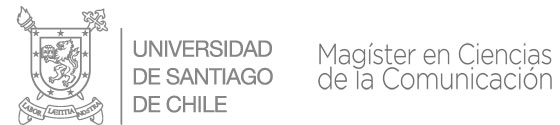 Proceso de admisiónMagíster Ciencias de la ComunicaciónProyecto de investigaciónComo parte del proceso de admisión y con el objetivo de conocer los intereses de investigación de nuestros/as postulantes, se solicita la presentación de una propuesta inicial de investigación para ser desarrollada durante el cursado del magíster. Título de la propuesta (max. 200 caracteres): Temas de interés y líneas de investigación (max. 300 caracteres):Problematización (max. 12.000 caracteres) :Descripción de la propuesta de investigación (antecedentes del tema a investigar, pregunta de investigación, Objetivos) Referencias bibliográficasNombre:Apellido:Rut: